Mengatur BorderGaris yang muncul dalam tampilan lembar kerja MS Excel merupakan garis bantu, sehingga diperlukan border untuk memberikan tampilan garis yang sesungguhnya. Untuk memberikan border pada lembar kerja excel tersebut dilakukan dengan cara sebagai berikut:Tentukan sel yang akan diberi borderKlik tanda panah pada group AlignmentKlik tab borderPilih stylePilih border yang diinginkanKlik ok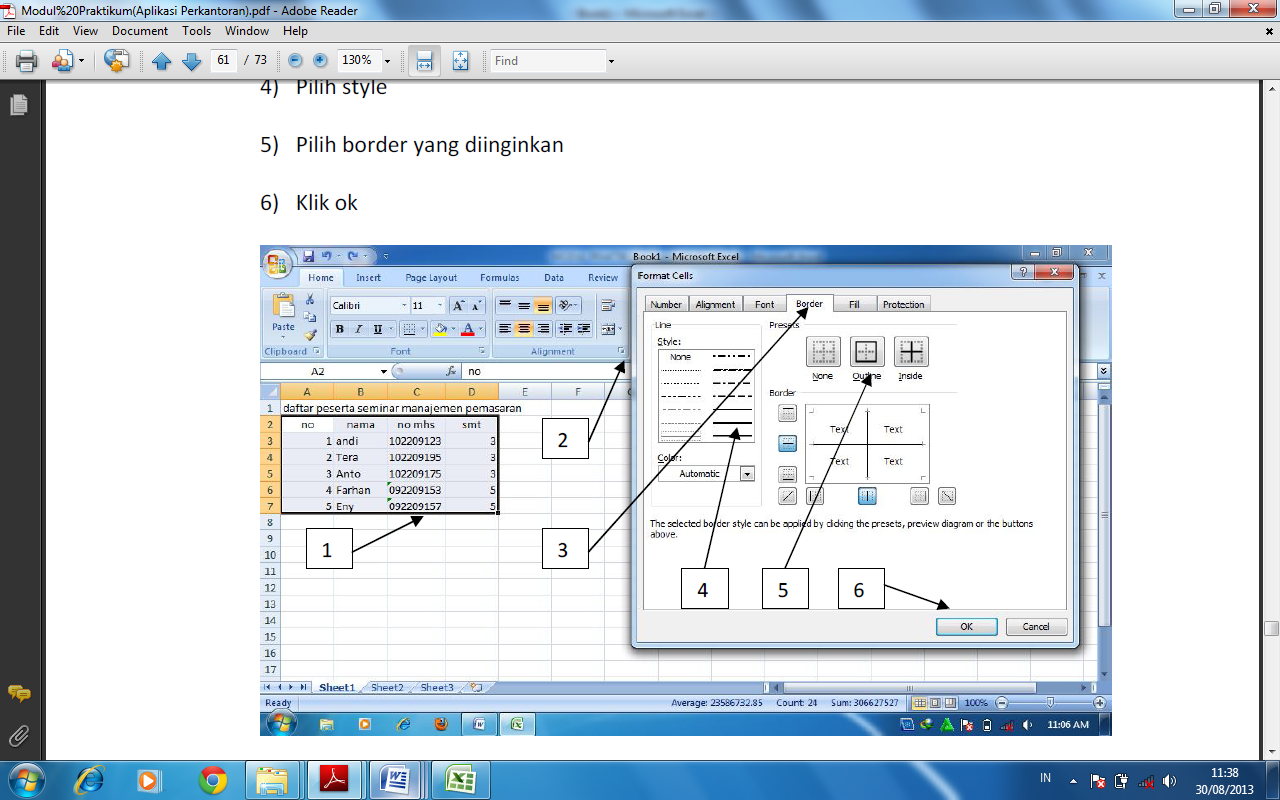 Gambar 2.11:Mengatur Border4.10 Mengubah isi selIsi sel dalam lembar kerja dimungkinkan untuk diubah. Untuk mengubah isi sel dalam lembar kerja dilakukan dengan cara sebagai berikut:Klik sel yang akan diubahUbah isi sel pada kotak formula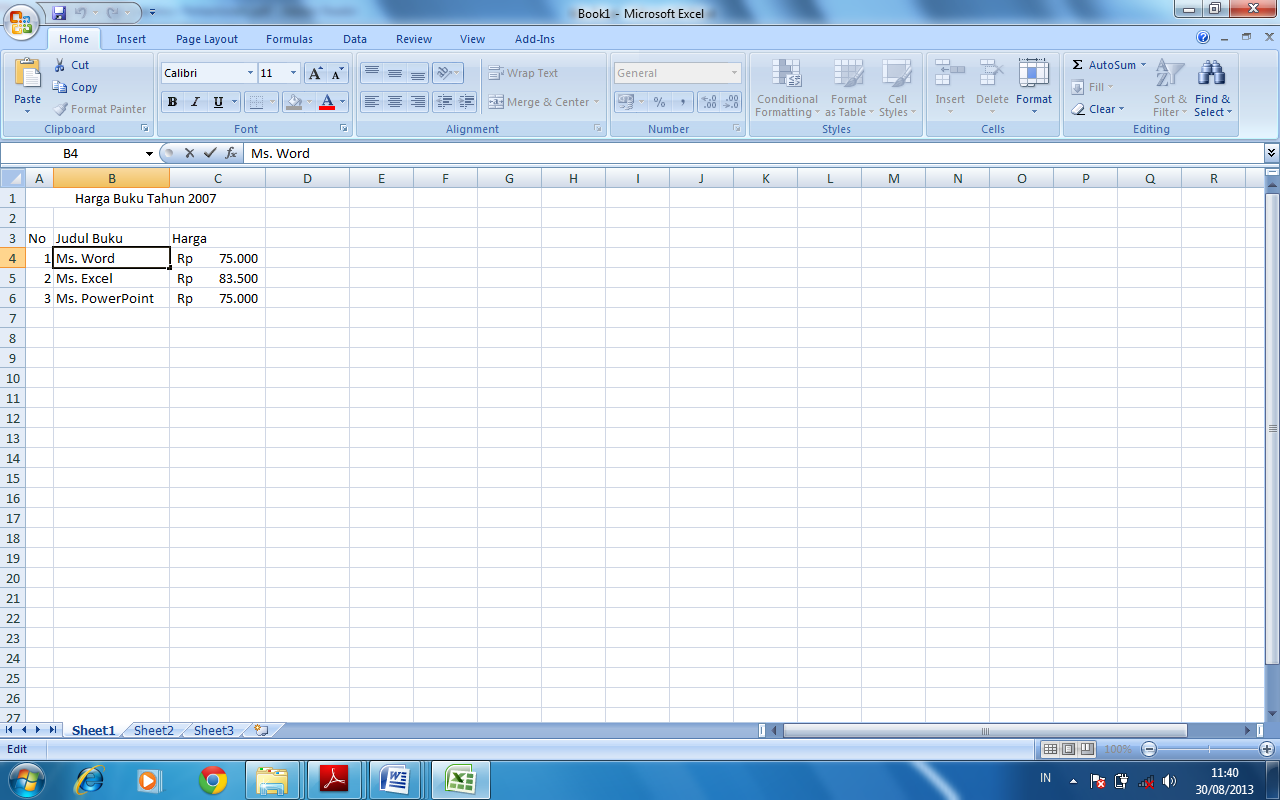 Gambar 2.12 : Mengubah isi sel